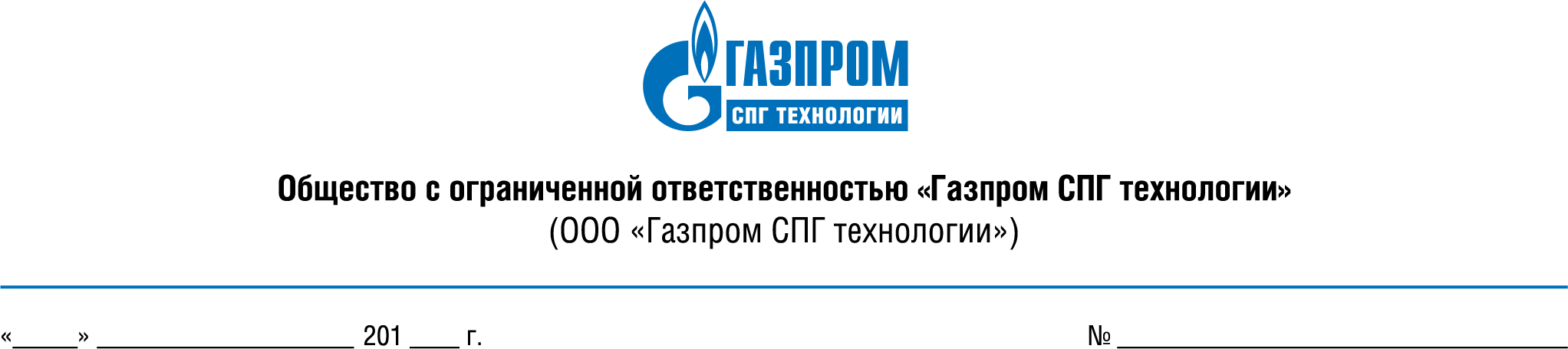 ВЫПИСКА ИЗ ПРОТОКОЛА
от 21.04.2020 № ОЗП-002/2020-1Заочного заседания Закупочной комиссии В рамках проведения открытого одноэтапного запроса предложений по выбору поставщика (подрядчика, исполнителя) на право заключения договора на оказание комплексных услуг, 
в том числе юридических, консультационных и иных аналогичных услуг по формированию 
и оформлению в аренду земельного участка под размещение Комплекса по производству, хранению и отгрузке сжиженного природного газа на ГРС «Обская» - КСПГ «Обская», 
а также по получению градостроительного плана земельного участка (ГПЗУ).Дата проведения (окончания срока голосования): 21.04.2020.Место проведения: г. Санкт-Петербург.Предмет закупки: право заключения договора на оказание комплексных услуг, в том числе юридических, консультационных и иных аналогичных услугпо формированию и оформлению в аренду земельного участка под размещение Комплекса по производству, хранению 
и отгрузке сжиженного природного газа на ГРС «Обская» - КСПГ «Обская», а также 
по получению градостроительного плана земельного участка (ГПЗУ).Начальная (максимальная) цена: 3 296 666 (Три миллиона двести девяносто шесть тысяч шестьсот шестьдесят шесть) рублей 67 копеек, без учета НДС.3 956 000 (Три миллиона девятьсот пятьдесят шесть тысяч) 01 копейка, в том числе НДС 20%.Извещение о проведении открытого одноэтапного запроса предложений № ОЗП-002/2020 было размещено на сайте Общества, дата начала приема заявок: 06.04.2020 г., дата окончания приема заявок: 15.04.2020 г.По результатам рассмотрения заявок комиссией были приняты следующие решения:Отклонить заявку Участника № 1 от 15.04.2020 № 04-452
на основании пп. 5 п. 2.11.8. Закупочной документации – наличие предложения о цене договора (цене Лота) (товаров, работ, услуг, являющихся предметом закупки), превышающего установленную начальную (максимальную) цену договора (Лота).Для определения соответствия требованиям документации одноэтапного открытого запроса предложений, направить запрос для уточнения положений заявки следующим Участникам:Участника № 2 (04-454 от 15.04.2020);Участника № 3 (04-457 от 15.04.2020).«21» апреля 2020 г.